проект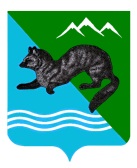 ПОСТАНОВЛЕНИЕАДМИНИСТРАЦИИ  СОБОЛЕВСКОГО  МУНИЦИПАЛЬНОГО  РАЙОНА КАМЧАТСКОГО  КРАЯ      апреля 2024 года                  с. Соболево                                              № О внесении изменений в Устав муниципального казенного учреждения дополнительного образования «Детская музыкальная школа с. Соболево», утвержденного постановлением администрации Соболевского муниципального района от 29.12.2022 № 590 	В целях приведения в соответствие с действующим законодательством, руководствуясь Федеральным законом от 06.10.2003 № 131-ФЗ «Об общих принципах организации местного самоуправления в Российской Федерации», Федеральным законом от 29 декабря 2012 года № 273-ФЗ «Об образовании в Российской Федерации», Федеральным законом Российской Федерации от 12 января 1996 года № 7-ФЗ «О некоммерческих организациях»,АДМИНИСТРАЦИЯ ПОСТАНОВЛЯЕТ:Внести в Устав муниципального казенного учреждения дополнительного образования «Детская музыкальная школа с. Соболево» следующие изменения:- в части 1.2. раздела 1 слова «Типовым Положением об образовательном учреждении дополнительного образования детей» (приказ Министерства образования и науки Российской Федерации от 26 июня 2012 г. № 504) и» исключить.Управлению делами администрации Соболевского муниципального района опубликовать настоящее постановление в районной газете «Соболевский вестник» и разместить на официальном сайте Соболевского муниципального района Камчатского края в информационно-телекоммуникационной сети Интернет.Настоящее постановление вступает в силу после его официального обнародования.Глава Соболевского муниципального района 	          		         А.В. Воровский